.16 count intro start on vocal[01-08]    L SIDE ROCK-RECOVER R, L CROSS SHUFFLE, ¾ TURN L, R SHUFFLE FORWARD[09-16]    L FWD-½ PIVOT TURN R, L TRIPLE ½ TURN R, R ROCK BACK-RECOVER L, R KICK-BALL-CROSSRestart: 5th wall change count 15&16 to – Right kick ball touch and Restart[17-24]    ¼ TURN R-½ TURN R, R SIDE-L CROSS, R SIDE ROCK-RECOVER ¼ TURN L, R SHUFFLE FORWARD(alternative step 7&8: triple full turn Left by stepping forward Right-Left-Right)[25-32]    L CROSS-R SIDE ROCK-L RECOVER, WEAVE TO R SIDE, SWEEP R-CROSS RRESTART: 5th Wall (front Wall) – dance up to count 14 and change count 15&16 to:ENDING: 11th Wall (front Wall) – dance up to count 10 then add these steps:La Vera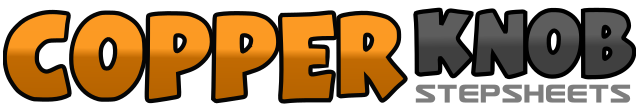 .......Count:32Wall:4Level:Improver.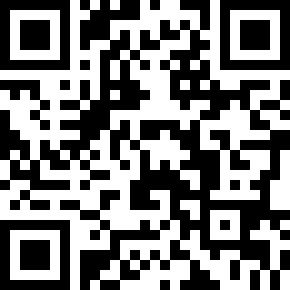 Choreographer:Rep Ghazali (SCO) - July 2013Rep Ghazali (SCO) - July 2013Rep Ghazali (SCO) - July 2013Rep Ghazali (SCO) - July 2013Rep Ghazali (SCO) - July 2013.Music:Listen To the Radio - Lee KernaghanListen To the Radio - Lee KernaghanListen To the Radio - Lee KernaghanListen To the Radio - Lee KernaghanListen To the Radio - Lee Kernaghan........1-2side rock Left to Left, recover on Right3&4cross Left over Right, step Right to Right side, cross Left over Right5-6¼ turn Left stepping back Right, ½ turn Left stepping forward Left (3)7&8step forward Right, step Left together, step forward Right (3)1-2step forward Left, ½ pivot turn Right (9)3&4triple ½ turn Right stepping Left-Right-Left on the spot (3)5-6rock back Right, recover on Left7&8kick Right forward, step back Right, cross Left over Right (3)1-2¼ turn Right stepping forward Right, ½ turn Right stepping back Left (12)3-4step Right to Right side, cross Left over Right5-6rock Right to Right side, ¼ turn Left recover on Left (9)7&8step forward Right, step Left together, step forward Right (9)1&2cross Left over Right, rock Right to Right side, recover Left to Left side3-4step Right to Right side, cross Left behind Right5-6step Right to Right side, cross Left over Right7-8sweep Right from back to front, cross Right over Left (9)15&16“kick Right forward, step back Right, touch Left together” and restart facing 3 o’clock Wall1-3Step forward Left, ¼ pivot turn Right, cross Left over Right and pose!